Датум спровођења надзора:Правилник о садржини и начину вршења техничког прегледа објекта, саставу комисије, садржини предлога комисије о утврђивању подобности објекта за употребу, осматрању тла и објекта у току грађења и употребе и минималним гарантним роковима за поједине врсте објеката („Сл. гласник РС", бр. 27/2015 и 29/2016) Правилник о техничком осматрању високих брана ("Сл. лист СФРЈ", бр. 7/66)   ИНСПЕКЦИЈСКА КОНТРОЛА КОНТРОЛНЕ ЛИСТЕЦела контролна листа – укупан број бодова за одговор ''да'':  45   (100%)УТВРЂЕН БРОЈ БОДОВА У НАДЗОРУ ЗА ОДГОВОР ''ДА'':        (         %)ПРИСУТНО ЛИЦЕ                                           М.П.                                 ГРАЂЕВИНСКИ  ИНСПЕКТОР____________________                                                                                 __________________________Важећи правилници:Правилник о техничком осматрању високих брана ("Сл. лист СФРЈ", бр. 7/66)Правилник о техничким нормативима за сеизмичко осматрање високих брана ("Сл. лист СФРЈ", бр. 6/88)Правилник о садржини и начину вршења техничког прегледа објекта, саставу комисије, садржини предлога комисије о утврђивању подобности објекта за употребу, осматрању тла и објекта у току грађења и употребе и минималним гарантним роковима за поједине врсте објеката („Сл. гласник РС", бр. 27/2015).Правилник о класификацији објеката ("Сл. гласник РС", бр. 22/2015).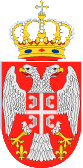 Република СрбијаМИНИСТАРСТВО ГРАЂЕВИНАРТСВА, САОБРАЋАЈА И ИНФРАСТРУКТУРЕСЕКТОР ЗА ИНСПЕКЦИЈСКИ НАДЗОРОдељење републичке грађевинске инспекцијеКонтролна листа КЛ-006-01/06Сагласност – 22.03.2019. годинеРепублика СрбијаМИНИСТАРСТВО ГРАЂЕВИНАРТСВА, САОБРАЋАЈА И ИНФРАСТРУКТУРЕСЕКТОР ЗА ИНСПЕКЦИЈСКИ НАДЗОРОдељење републичке грађевинске инспекцијеНАДЗОР НАД КОРИШЋЕЊЕМ ВИСОКИХ БРАНА И АКУМУЛАЦИЈА Надзор над коришћењем/употребом високе бране и акумулацијеЗакон о планирању и изградњи („Сл. гласник РС“, бр. 72/09,  81/09 – испр., 64/10 – одлука УС, 24/11, 121/12, 42/13 - одлука УС, 50/13 - одлука УС, 98/2013 - одлука УС, 132/14, 145/14, 83/18, 31/19, 37/19-др. закон, 9/20, 52/21 и 62/23)ОСНОВНИ ПОДАЦИ О НАДЗИРАНОМ СУБЈЕКТУОСНОВНИ ПОДАЦИ О НАДЗИРАНОМ СУБЈЕКТУОСНОВНИ ПОДАЦИ О НАДЗИРАНОМ СУБЈЕКТУ ВласникНазив ВласникАдреса ВласникПИБ ВласникМатични број ВласникКонтакт особа ВласникЕ-mail/телефон КорисникНазив КорисникАдреса КорисникПИБ КорисникМатични број КорисникКонтакт особа КорисникЕ-mail/телефонОСНОВНИ ПОДАЦИ О ПРЕДМЕТУ КОНТРОЛЕОСНОВНИ ПОДАЦИ О ПРЕДМЕТУ КОНТРОЛЕОСНОВНИ ПОДАЦИ О ПРЕДМЕТУ КОНТРОЛЕ ОбјекатНазив ОбјекатУправни округ, Град/Општина ОбјекатНајближе место: ОбјекатКат. парцела и КО ОбјекатСлив: ОбјекатГодина почетка извођења радова ОбјекатГодина завршетка извођења радова ОбјекатГодина завршетка пуњења акумулацијеГрађевинска дозволаНазив органаГрађевинска дозволаБрој решења:Грађевинска дозволаДатум издавања:Друга исправаНазив исправеДруга исправаНазив органаДруга исправаБрој исправеДруга исправаДатум издавања3. ОБАВЕЗЕ ИНВЕСТИТОРА – ВЛАСНИКА, ОДНОСНО КОРИСНИКА ОБЈЕКТА3. ОБАВЕЗЕ ИНВЕСТИТОРА – ВЛАСНИКА, ОДНОСНО КОРИСНИКА ОБЈЕКТА3. ОБАВЕЗЕ ИНВЕСТИТОРА – ВЛАСНИКА, ОДНОСНО КОРИСНИКА ОБЈЕКТАДа ли је завршен цео објекат или део објекта који представља техничко – технолошку целину ? да-2 не-0Да ли је објекат или део објекта изграђен у складу са издатом грађевинском дозволом и техничком документацијом ? да-5 не-0Да ли је завршен технички преглед објекта или дела објекта, позитиван ? да-5 не-0Да ли је израђен пројекат осматрања понашања тла и објекта, од стране лица са одговарајућом лиценцом за пројектовање, односно извођење геодетских радова ? да-2 не-0Да ли је за објекат или део објекта издата употребна дозвола или дозвола за пробни рад ? да-2 не-0Да ли је инвеститор установио досије високе бране ? да-2 не-0Да ли су послови техничког осматрања понашања тла, објекта и прибранских објеката, за време употребе поверени лицу које је уписано у одговарајући регистар за грађење објеката, односно извођење радова, из члана 133.став 2. Закона ? да-2 не-0Да ли је Корисник израдио одговарајућу документацију о праћењу и утврђивању стања стабилности објекта, прибранских објеката и акумулационог простора у случају непосредне опасности од рушења бране ? да-2 не-0Да ли је Корисник поставио уређаје и системе за обавештавање и узбуњивање угроженог становништва на том подручју, у случају евентуалног преливања или рушења високе бране ? да-2 не-0Да ли је урађен годишњи извештај о праћењу и осматрању објекта ? да-2 не-0Да ли је урађена анализа праћења и осматрања са оценом стања сигурности од стране овлашћеног правног лица са одговарајућом лиценцом ? да-5 не-0Да ли се годишња оцена стања сигурности доставља републичкој грађевинској инспекцији ? да-2 не-04. ИНСПЕКЦИЈСКИ ПРЕГЛЕД4. ИНСПЕКЦИЈСКИ ПРЕГЛЕД4. ИНСПЕКЦИЈСКИ ПРЕГЛЕД4. ИНСПЕКЦИЈСКИ ПРЕГЛЕДДа ли је доступна техничка документација о изградњи објекта ? да-2 не-0Да ли је доступан досије бране ? да-2 не-0Да ли се води дневник бране ? да-2 не-0Да ли се у току коришћења објекта и прибранских објеката врше прописана осматрања и одржавања ? да-2 не-0Да ли постоје докази о квалитету опреме и инсталација који су уграђени или постављени у објекат и да ли постоји документација којом се доказује њихов квалитет (атест, сертификат, извештај о испитивању и др.) ? да-2 не-0Да ли се уређаји и инструменти, за техничко осматрање и сигналне уређаје у низводном рејону, одржавају у исправном стању ? да-2 не-0Мишљење и напоменеР. бр.Степен ризикаБрој бодова у надзору у %1.Незнатан91 - 1002.Низак81 - 903.Средњи71 - 804.Висок61 - 705.Критичан60 и мање